Ztracený hlasŘekněte dítěti: 
Tohle je David a tohle Alík. Příběh se jmenuje Ztracený hlas. Prozkoumej pozorně obrázek a zkus říci, co se v příběhu asi stane.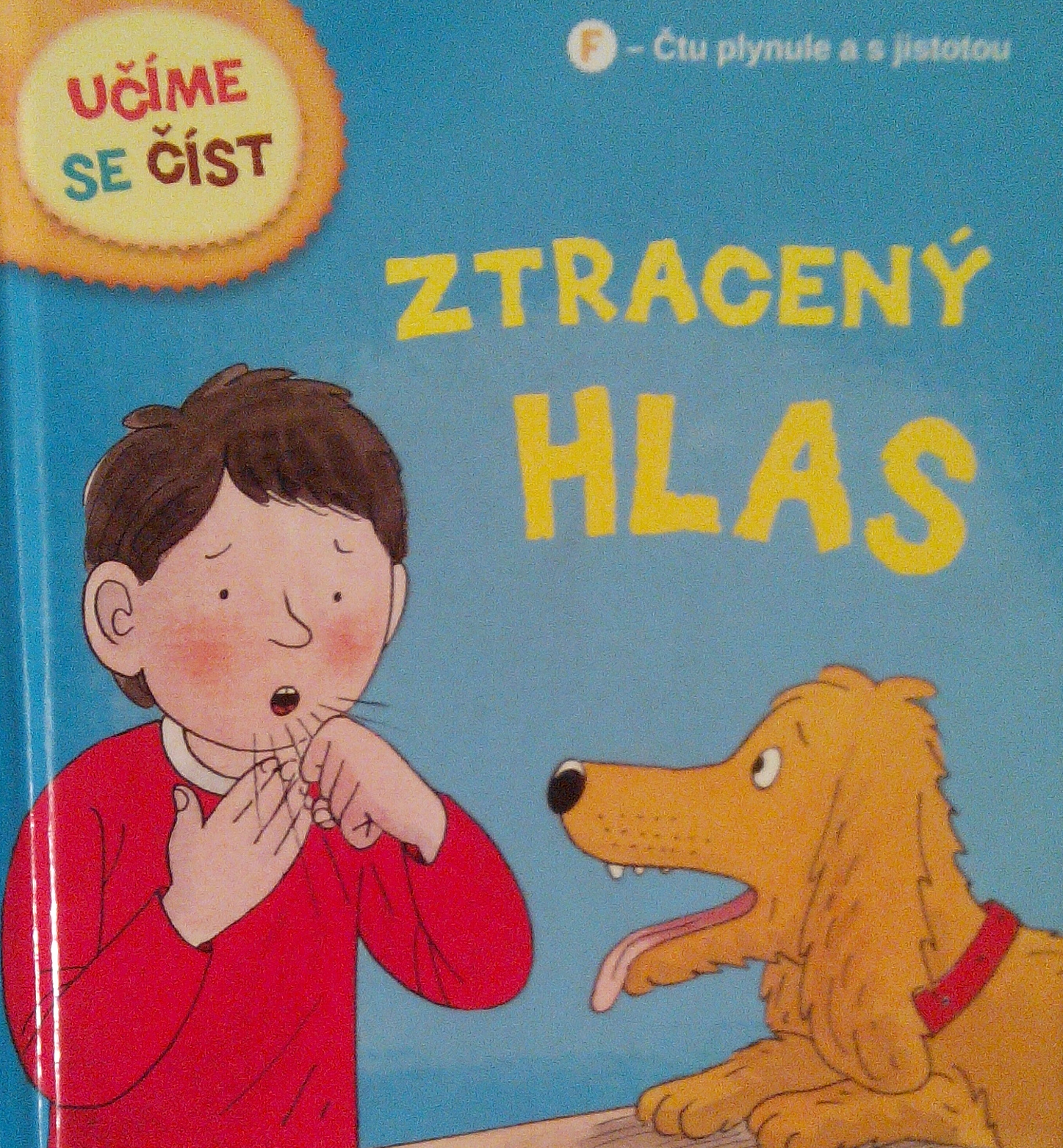 Další text nejprve čtěte, a teprve potom ukažte další obrázek a pokládejte otázky. Davidovi nebylo dobře. Bolelo ho v krku, bolela ho hlava a nemohl mluvit.
   „David ztratil hlas,“ řekl tatínek.
   „Páni!“ pomyslel si Alík.   Maminka šla s Davidem k doktorovi.
   Tatínek vedl Emu a Vítka do školy.
   Alík zůstal sám doma.PAUZA, otázka: 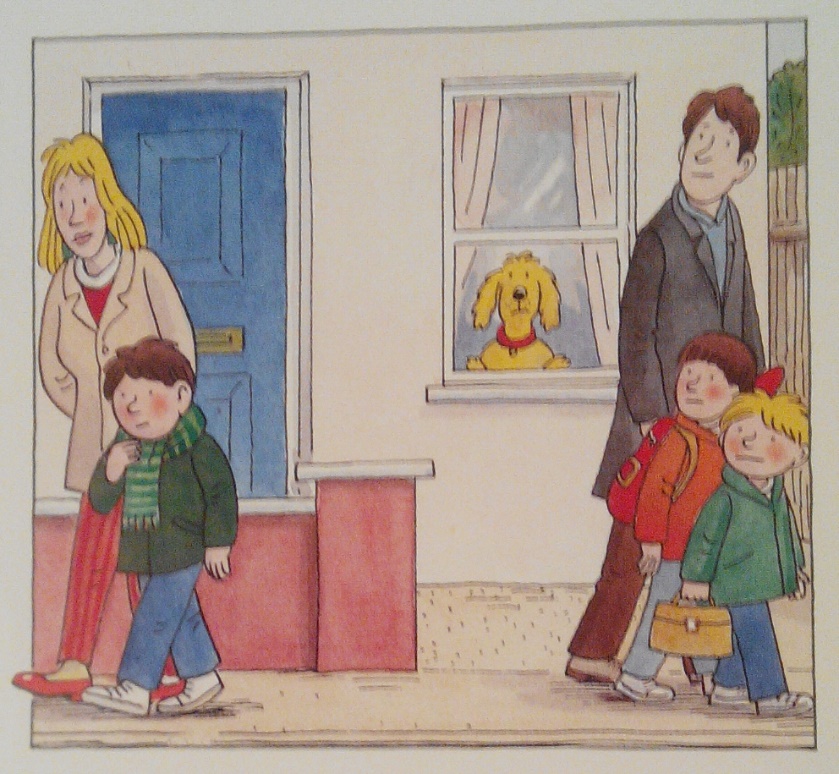 Víme už teď, o čem příběh bude? Co myslíš? (Pokud dítě říká, že neví, můžete mu BUĎ říci, že to nevadí, že pokročíte ve čtení a už se to jistě dozvíte, NEBO můžete říci svůj odhad .)   „David ztratil hlas,“ uvažoval smutně. „Moc rád bych mu nějak pomohl.“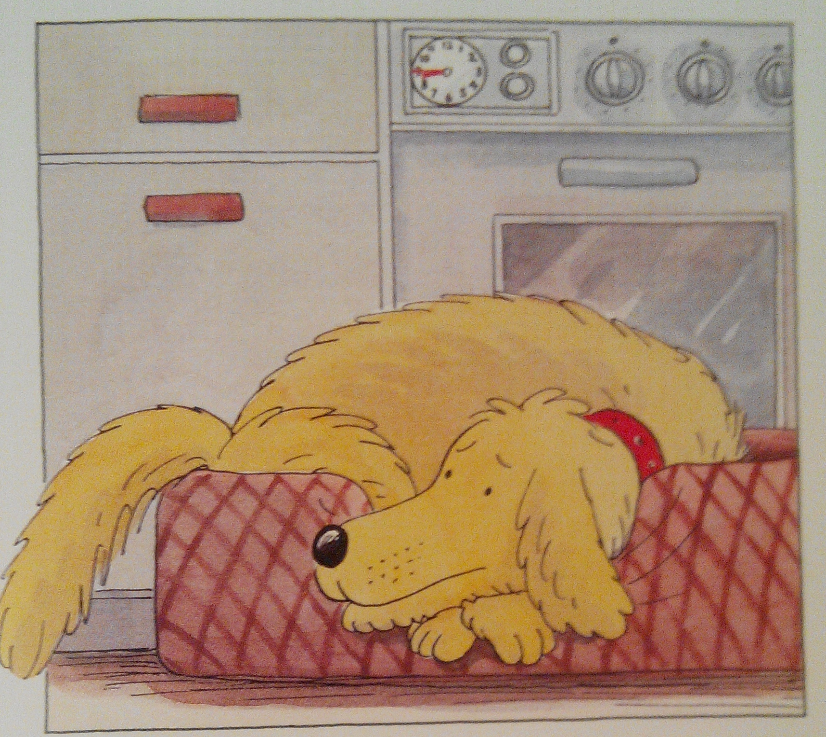 
   „Už vím!“ vyskočil nadšeně Alík. „Půjdu Davidův hlas najít. V hledání ztracených věcí jsem opravdu dobrý.“
   Radostně vrtěl ocáskem a běžel nahoru po schodech.PAUZA, otázka: Připadá ti v těchto větách něco legrační?
		      Kde myslíš, že Alík bude hledat?   Alík vběhl do Davidova pokoje. Podíval se pod postel. Našel míč, autíčko, ulepený bonbón a zaprášenou ponožku...
   ... ale nenašel Davidův hlas.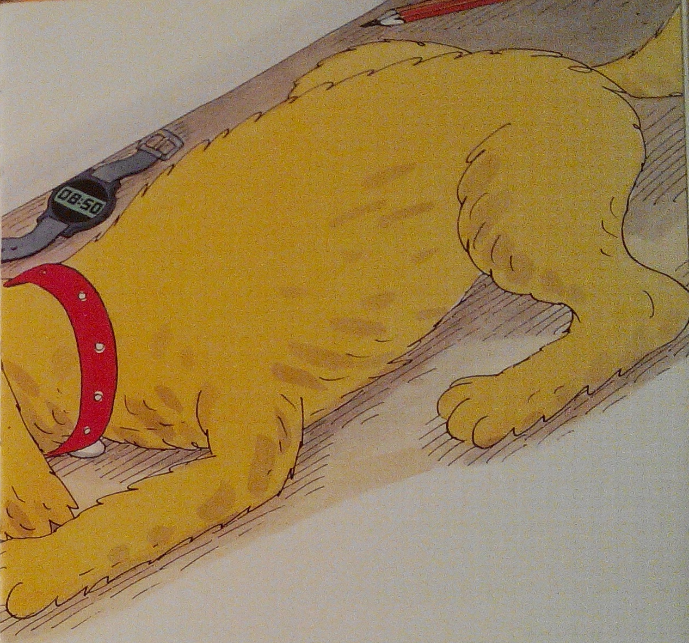 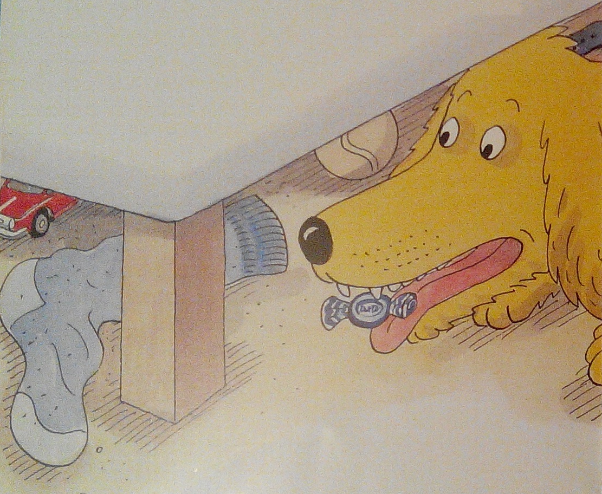 PAUZA, otázka: Co by našel Alík pod tvou postelí?
Myslíš, že bude Alík v hledání ještě pokračovat? Napadá tě, kde by mohl ještě hledat? (Kdy myslíš, že přijde na to, že hlas najít nemůže?)   Alík se podíval do krabice s hračkami. Našel spoustu hraček a spoustu knih ...
   ... ale nenašel Davidův ztracený hlas.   A tu náhle crrrrrrrrrrrrrrrrr, zazvonil telefon.
„V telefonu jsou hlasy,“ uvažoval Alík. „Vsadím se, že Davidův hlas je právě tam.“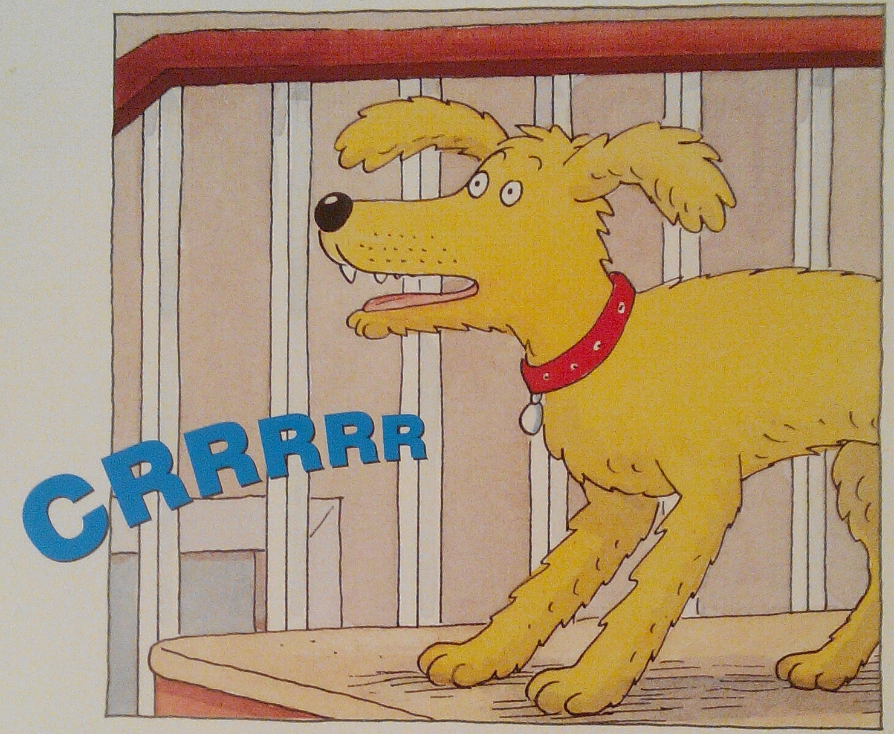    Alík strčil do telefonu packou. B Á C ! Telefon spadl na zem. Ozval se hlas a povídá: „Haló! Je tam někdo?“ Ale nebyl to Davidův hlas.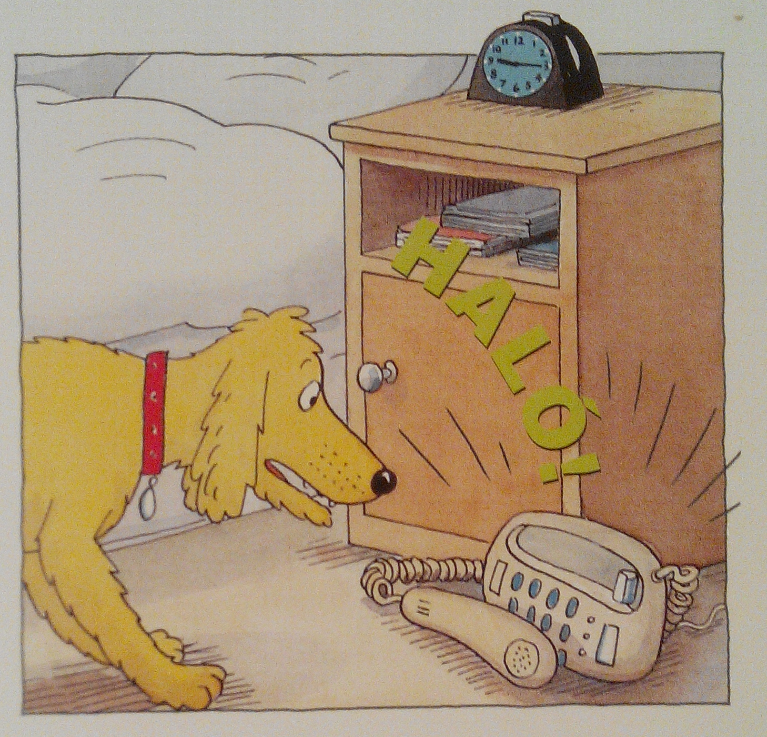    Alík se podíval na rádio. „Tam jsou přece hlasy, v rádiu,“ pomyslel si.
   „Vsadím se, že Davidův hlas je právě tam.“ 
   Strčil do rádia packou. Nic se nestalo. Strčil do něj víc ... a ještě VÍC!
   B U M ! Rádio spadlo na zem a ozval se zpěv.
   „To je hrozný hlas,“ řekl si Alík. „Ten není Davidův.“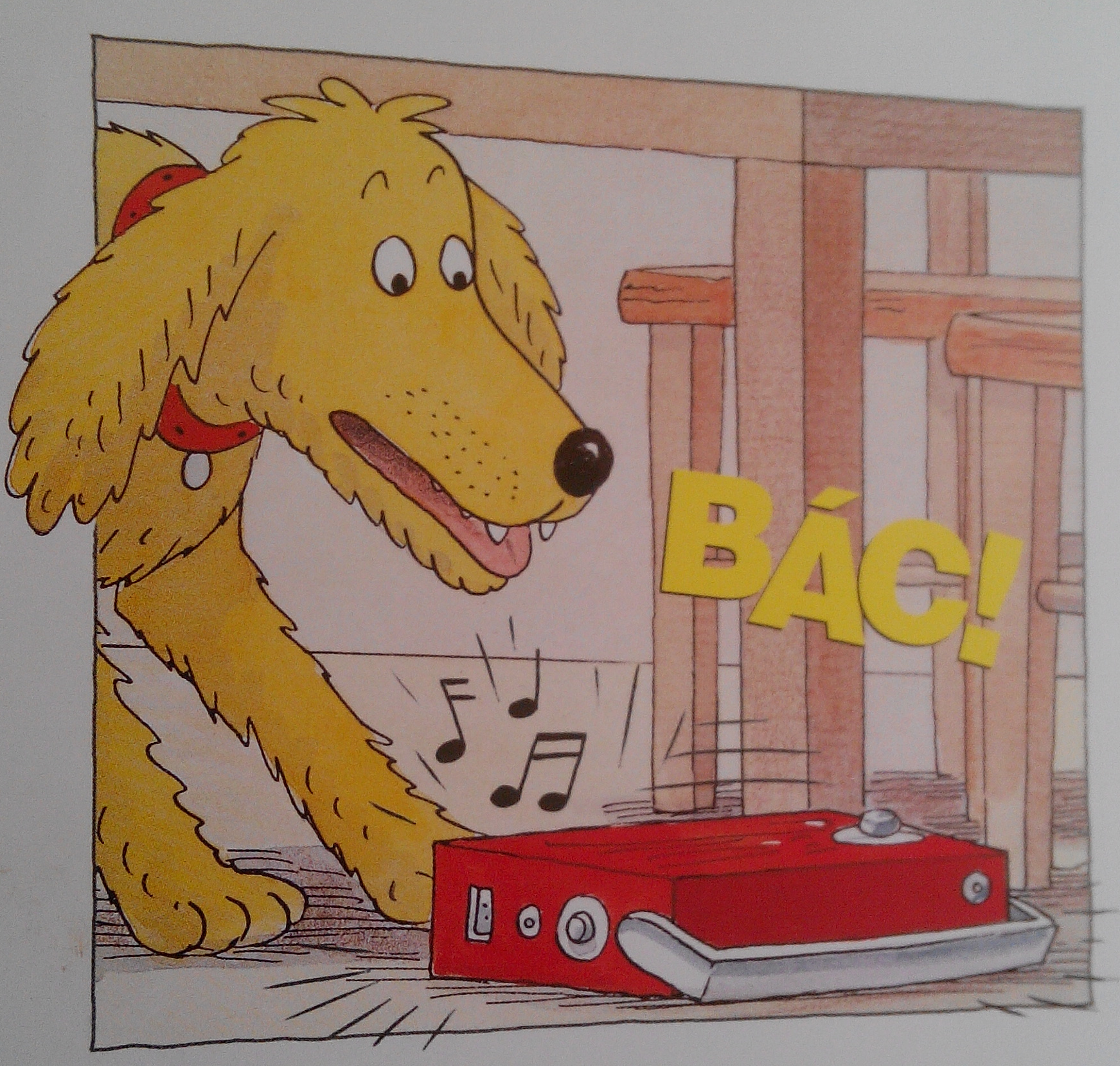 PAUZA, otázka: Teď už je na zemi telefon, rádio... Myslíš, že už se Alík unavil a přestane pátrat? Co myslíš, že se ještě stane?   „Vsadím se, že Davidův hlas je schovaný v televizi,“ pomyslel si Alík. Hned se běžel podívat. Packou zmáčkl tlačítko, televize se zapnula a začala hrát. 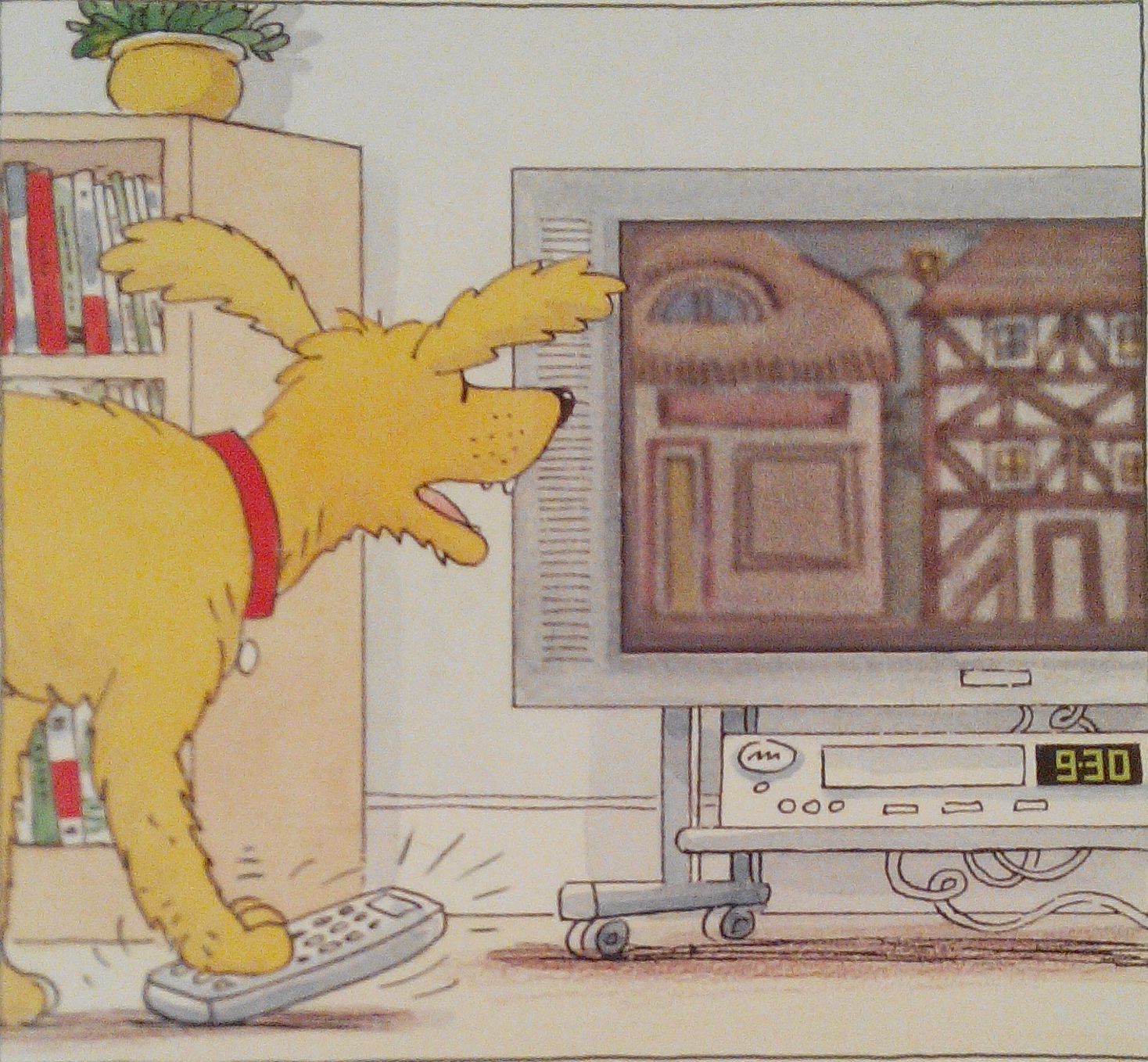    Alík viděl v televizi psa. Utíkal z obchodu a nesl si velkou kost.
   „Jééé! Ta kost vypadá vážně moc dobře.“ Řekl si Alík.
   Pes běžel čím dál rychleji. A hlas v televizi křičel „Stůj! Chyťte toho psa!“

   „To není Davidův hlas,“ usoudil Alík a šel zpět do přízemí.
   Alík uviděl Medvídka Míšu na Vítkově posteli.
   „Medvídek! Vsadím se, že Davidův hlas má Míša.“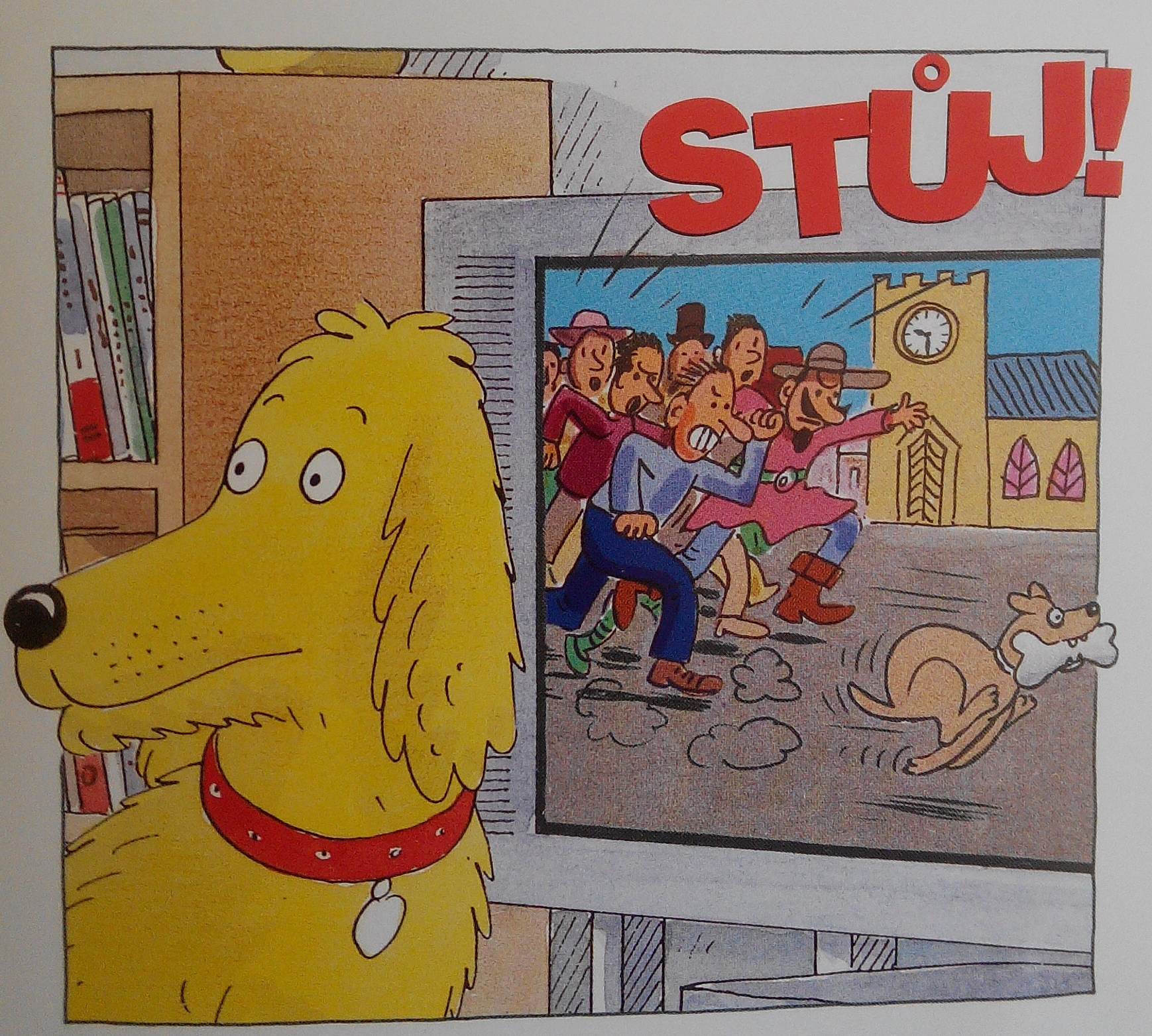 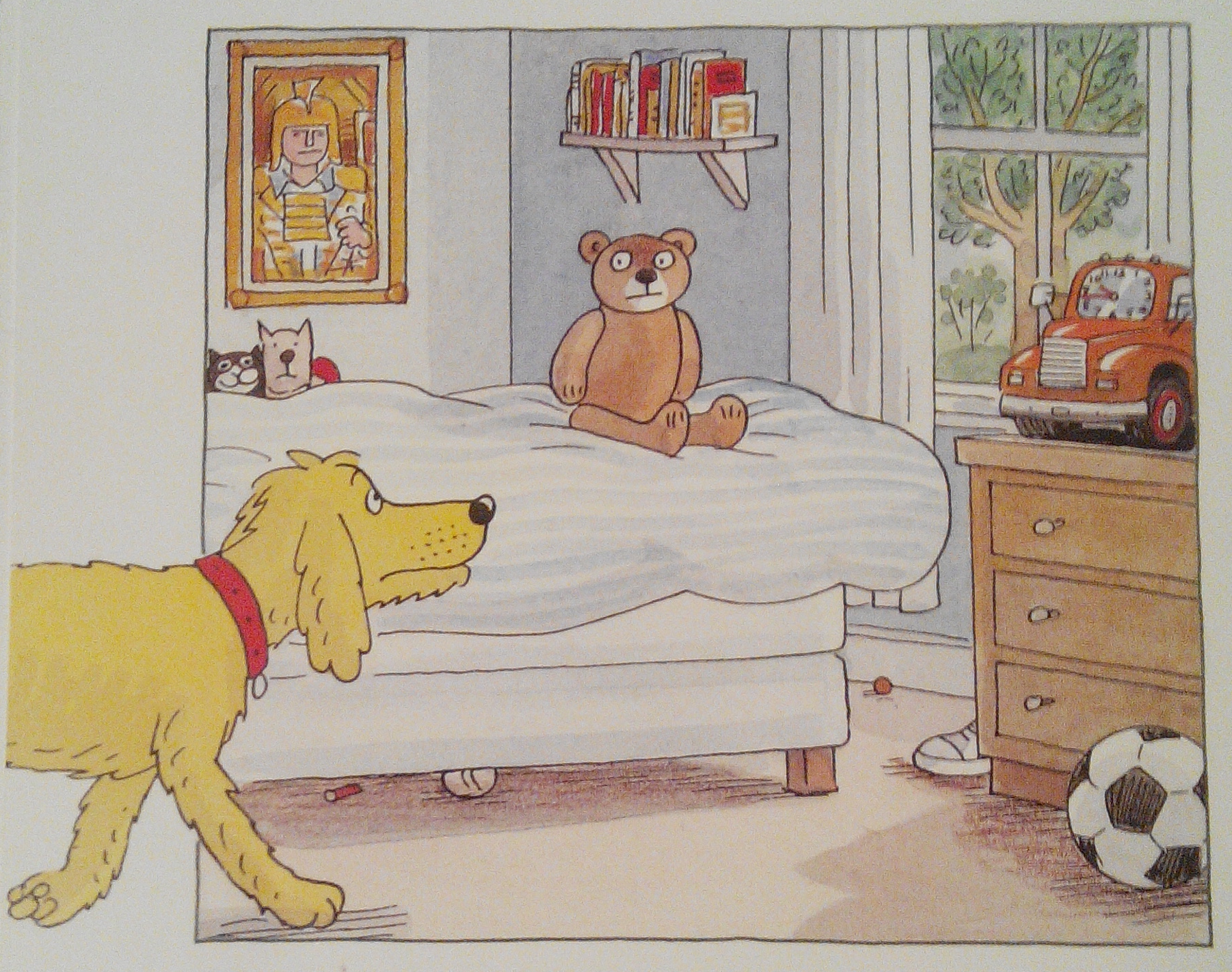    Alík s Míšou pořádně zatřásl.
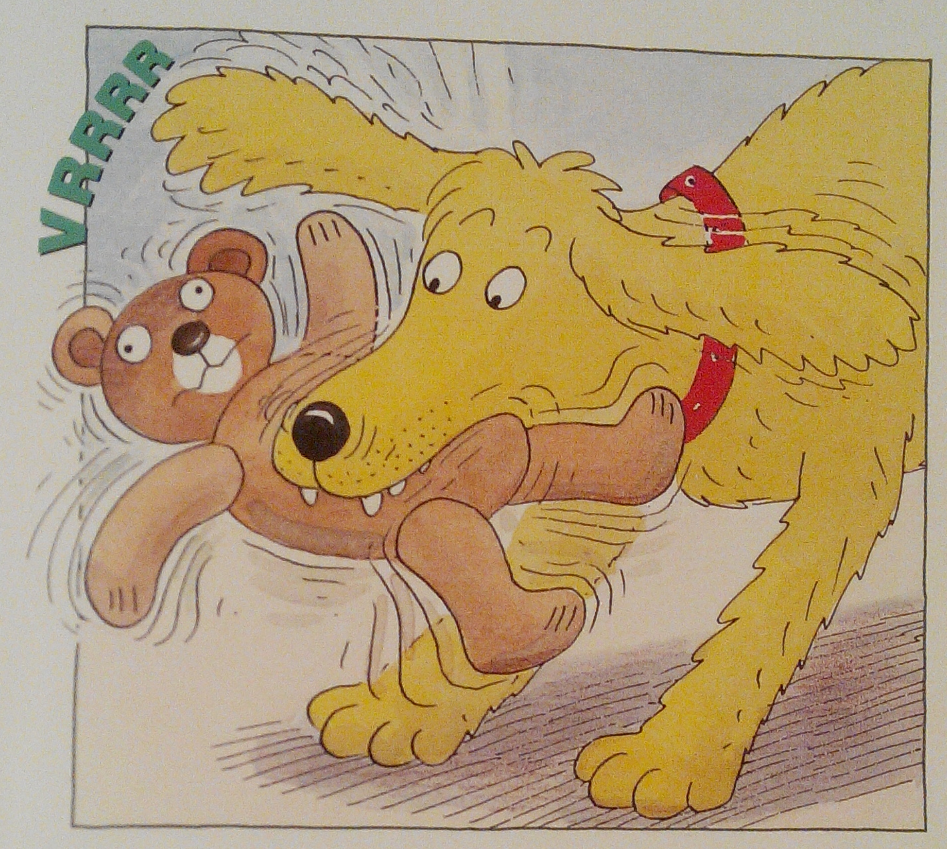 Bruuum! Zabručel rozzlobeně Míša.
   „Pomoc!“ vyštěkl Alík. Upustil medvídka a běžel do Emina pokoje.
   Svissssssst! Alík přejel smykem přes celý pokoj.
  B U M ! Emin budík spadl. „Vstávej, vstávej!“ ozval se z něj hlas.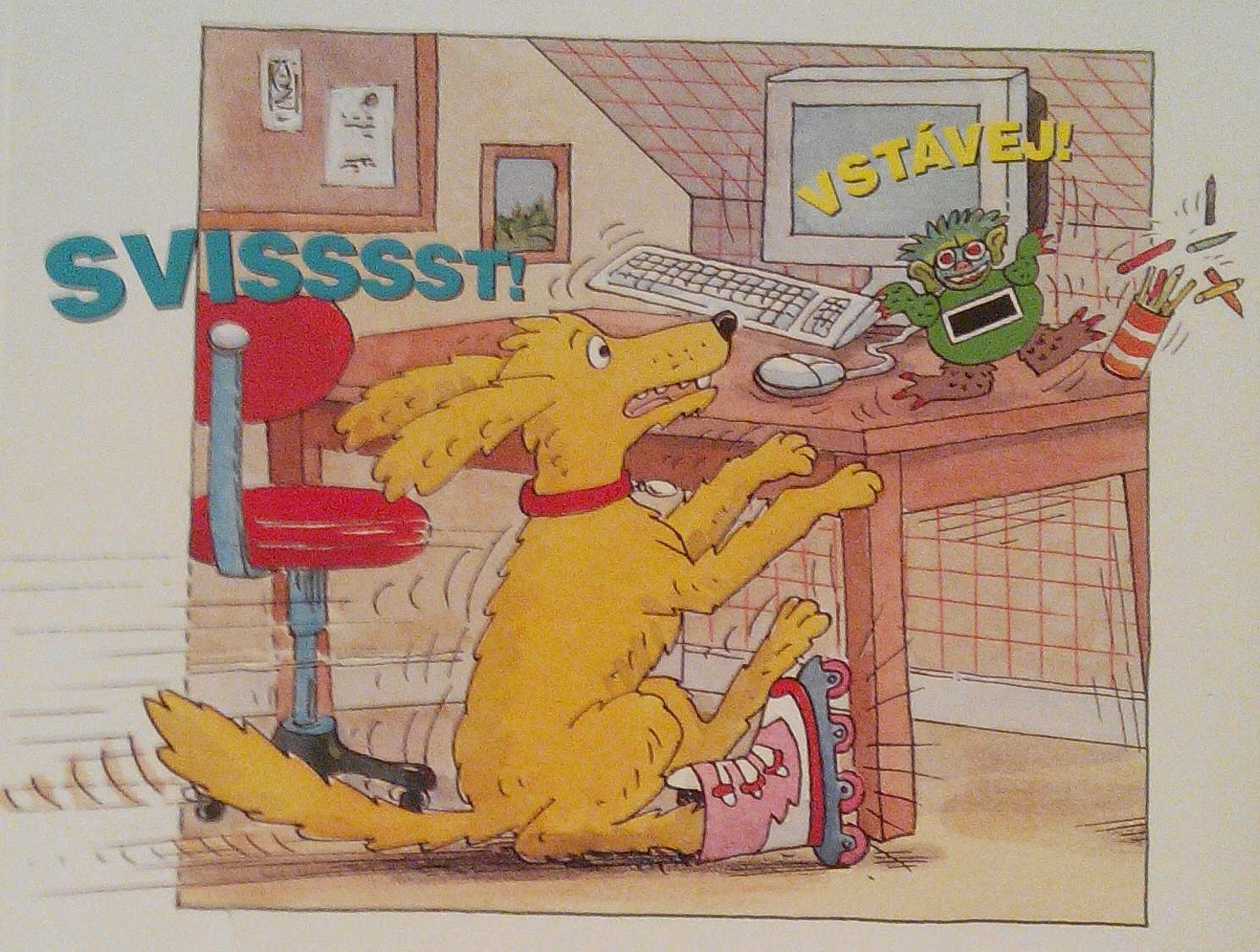    Alík se vylekal. Zalezl pod Davidovu postel a zavřel oči. Za malou chvíli Alík usnul.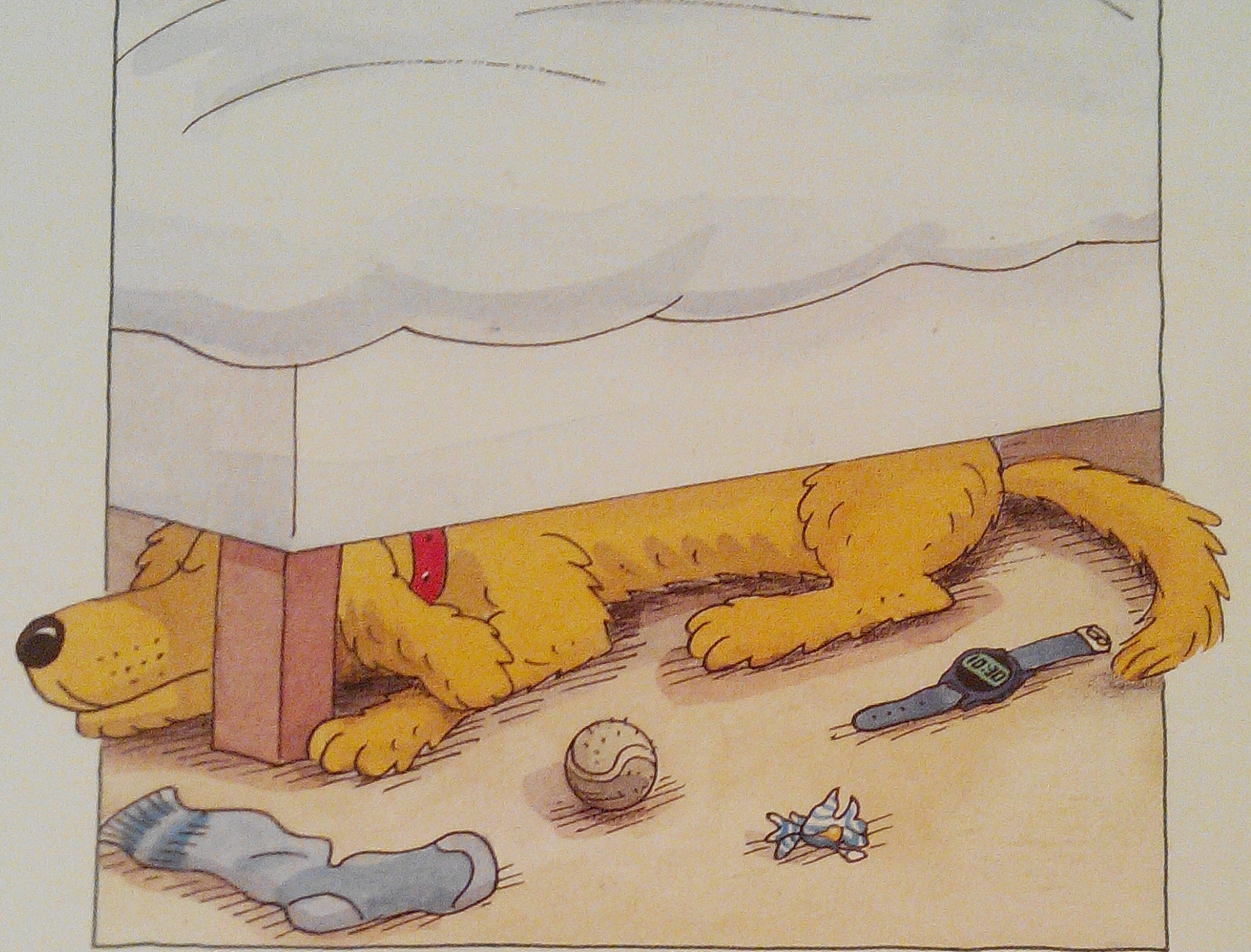 PAUZA, otázka: Co se teď může ještě stát? 
Teprve po popovídání ukažte následující obrázek a zeptejte se: 
Je z obrázku poznat, co se stalo?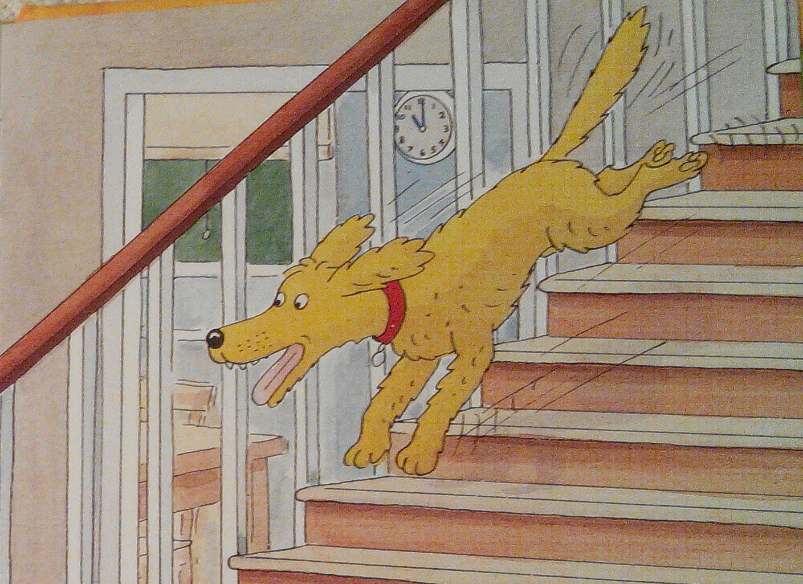 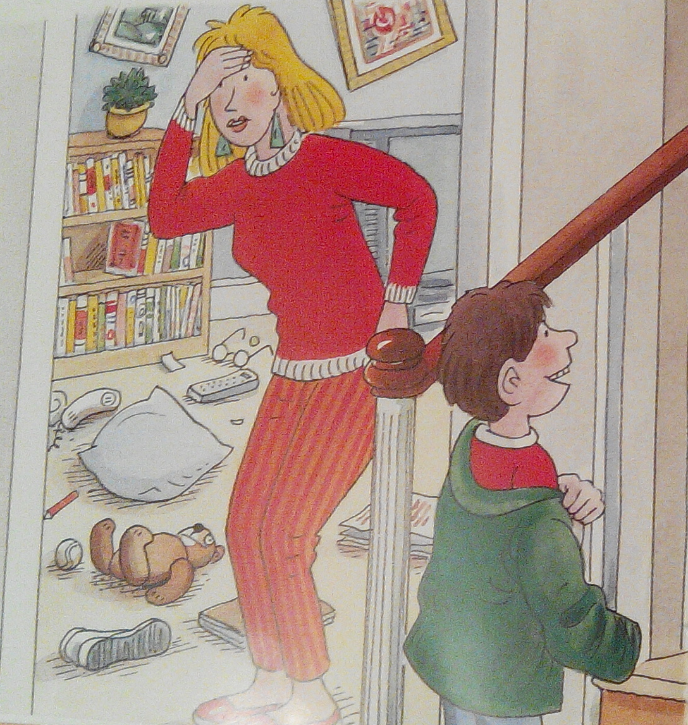 Otázka: Jak asi příběh skončí?   David se vrátil domů. Bylo mu už o moc lépe.
   „Alíku, kde jsi?“ volal. 
   Alík vyskočil. „David už našel svůj hlas!“ zaradoval se. 
   Vrtěl ocáskem a utíkal ze schodů.   Vtom se domů vrátil tatínek s Emou. Emu bolelo v krku a nemohla mluvit. 
   „Ema ztratila hlas,“ řekl tatínek.
   „To snad ne!“ lekl se Alík.PO ČTENÍ:
Co to znamená, když lidé řeknou, že někdo ztratil hlas?
Pokud máte psa, můžete se zeptat: Kde všude by asi hledal náš pes?Ztracený hlas, Cynthia Rider, Grada 2011 
  